     PENGARUH LABA BERSIH DAN ARUS KAS OPERASI TERHADAP KEBIJAKAN DIVIDEN PADA PERUSAHAAN SEKTOR PERTAMBANGAN YANG TERDAFTARDI BURSA EFEK INDONESIASKRIPSISkripsi Ini Diajukan Untuk Melengkapi Tugas-Tugas Dan MemenuhiSyarat-Syarat Guna Memperoleh Gelar Sarjana Ekonomi Pada Program Studi Akuntansi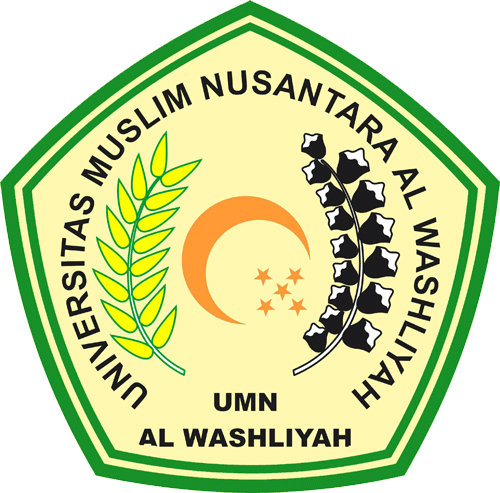 OLEH :TAUFIK HIDAYAT HARAHAPNPM : 133224090FAKULTAS EKONOMI UNIVERSITAS MUSLIMNUSANTARA AL-WASHLIYAHMEDAN2017